Western Australia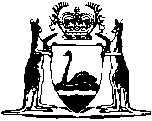 Betting Tax Act 2018Western AustraliaBetting Tax Act 2018Contents1.	Short title	22.	Commencement	23.	Relationship with other Acts	24.	Imposition of betting tax	2Notes	Compilation table	3Western Australia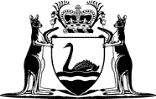 Betting Tax Act 2018An Act to impose betting tax.The Parliament of Western Australia enacts as follows:1.	Short title		This is the Betting Tax Act 2018.2.	Commencement		This Act comes into operation as follows —	(a)	sections 1 and 2 — on the day on which this Act receives the Royal Assent;	(b)	the rest of the Act — on the day on which the Betting Tax Assessment Act 2018 section 15 comes into operation.3.	Relationship with other Acts		The Betting Tax Assessment Act 2018 and the Taxation Administration Act 2003 are to be read with this Act as if they formed a single Act.4.	Imposition of betting tax		Betting tax is imposed at the rate of 15%.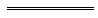 Notes1	This is a compilation of the Betting Tax Act 2018.  The following table contains information about that Act.Compilation tableShort titleNumber and yearAssentCommencementBetting Tax Act 201838 of 201812 Dec 2018s. 1 and 2: 12 Dec 2018 (see s. 2(a));
Act other than s. 1 and 2: 1 Jan 2019 (see s. 2(b))